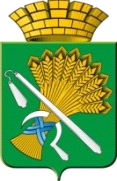 АДМИНИСТРАЦИЯ КАМЫШЛОВСКОГО ГОРОДСКОГО ОКРУГАП О С Т А Н О В Л Е Н И Еот 10.11.2020 N 780Об утверждении основных направлений долговой политики Камышловского городского округа на 2021 год и плановый период 2022 и 2023 годовВ соответствии со статьей 107.1 Бюджетного кодекса ("Собрание законодательства РФ", 03.08.1998, N 31, ст. 3823,"Российская газета", N 153-154, 12.08.1998), руководствуясь Уставом Камышловского городского округа ("Камышловские известия", N 58, 23.07.2005), администрация Камышловского городского округа ПОСТАНОВЛЯЕТ:1. Утвердить основные направления долговой политики Камышловского городского округа на 2021 год и плановый период 2022 и 2023 годов (прилагается).2. Опубликовать настоящее постановление в газете "Камышловские известия" и разместить на официальном сайте Камышловского городского округа  в сети Интернет.3.  Контроль за исполнением настоящего постановления оставляю за собой. И.о. главы администрацииКамышловского городского округа                                                     Е.А. БессоновУТВЕРЖДЕНЫпостановлением администрацииКамышловского городского округаот 10.11.2020 № 780Основные направления долговой политикиКамышловского городского округа на 2021 год и плановый период 2022 и 2023 годовГлава 1. Общие положенияОсновные направления долговой политики Камышловского городского округа (далее – долговая политика) являются частью бюджетной политики, непосредственно связаны с бюджетным процессом в Камышловском городском округе и способствует решению задач, стоящих перед Камышловским городским округом. Долговая политика определяет основные задачи и приоритеты деятельности администрации Камышловского городского округа в сфере управления муниципальным долгом.Долговая политика заключается в реализации комплекса мер, направленных на обеспечение потребностей публично-правового образования в заемном финансировании (далее – заимствования), своевременное и полное исполнение обязательств по погашению и обслуживанию муниципального долга Камышловского городского округа (далее – муниципальный долг), минимизацию расходов на обслуживание муниципального долга, поддержание объема и структуры долговых обязательств, исключающих их неисполнение.Глава 2. Итоги реализации долговой политики Привлечение заемных средств в бюджет Камышловского городского округа осуществляется для погашения долговых обязательств Камышловского городского округа (далее – долговые обязательства) и покрытия дефицита бюджета Камышловского городского округа в целях обеспечения его сбалансированности.Привлечение заимствований обеспечивает возможность направления доходов бюджета Камышловского городского округа на финансирование расходов бюджета в социальной сфере, в том числе на повышение заработной платы отдельным категориям работников бюджетной сферы, развитие социальной инфраструктуры Камышловского городского округа и проведение мероприятий, направленных на социально-экономическое развитие Камышловского городского округа.Основным источником покрытия дефицита бюджета Камышловского городского округа стало привлечение кредитов из областного бюджета.За 2016–2019 годы муниципальный долг Камышловского городского округа снизился на 23,3 млн. рублей и на 1 января 2020 года составил 30,8 млн. рублей.Информация об основных показателях состояния муниципального долга Свердловской области за 2016–2019 годы приведена в таблицах 1 и 2.Объем и структура муниципального долга Камышловского городского округаТаблица 1(млн. рублей)Динамика муниципального долга Камышловского городского округаТаблица 2В целях снижения рисков возникновения кризисных ситуаций при исполнении бюджета Камышловского городского округа, сохранения финансовой устойчивости и сбалансированности бюджета Камышловского городского округа осуществляется мероприятия по управлению муниципальным долгом, в том числе:1) сдерживание роста муниципального долга Камышловского городского округа;2) безусловное выполнение долговых обязательств Камышловского городского округа.Долговая нагрузка сохранена на уровне ниже 20% от суммы доходов бюджета Камышловского городского округа без учета безвозмездных поступлений (2016 год – 15,9%, 2017 год – 13,5%, 2018 год – 10,0%, 2019 год – 8,4%).Доля расходов на обслуживание муниципального долга Камышловского городского округа в общей сумме расходов бюджета Камышловского городского округа составила в 2016 году – 0,02%, 	в 2017 году – 0,02%, в 2018 году – 0,01%, в 2019 году – 0,001%.Благодаря принимаемым мерам удалось существенно снизить дефицит бюджета Камышловского городского округа. Так, при запланированном объеме дефицита на 2016 году при запланированном объеме дефицита в сумме 131,8 млн. рублей фактический профицит бюджета Камышловского городского округа составил 44,3 млн. рублей, при запланированном объеме дефицита в 2017 году в сумме 161,9 млн. рублей фактический дефицит бюджета Камышловского городского округа составил 134,7 млн. рублей, в 2018 году – 37,3 млн. рублей и 0,6 млн.рублей, при запланированном объеме дефицита в 2019 году в сумме 24,4 млн. рублей фактический профицит бюджета Камышловского городского округа составил 48,4 млн. рублей соответственно.Глава 3. Основные факторы, определяющие характери направления долговой политики Долговая политика в 2021–2023 годах будет направлена на безусловное выполнение обязательств Камышловского городского округа, соблюдение норм и ограничений, установленных Бюджетным кодексом Российской Федерации, и нацелена на поддержание долговой нагрузки на бюджет Камышловского городского округа на уровне, относящем Камышловский городской округ к муниципальным образованиям Свердловской области с высокой долговой устойчивостью.Реализация долговой политики будет осуществляться в условиях продолжающихся ограничительных мер в отношении Российской Федерации со стороны зарубежных государств, что создает риски для финансовой стабильности внутри страны. Поэтому долговая политика будет направлена на эффективное управление муниципальным долгом, предполагающее снижение уровня долговой нагрузки на бюджет Камышловского городского округа, необходимость обслуживания и исполнения обязательств независимо от влияния любых макроэкономических показателей и возможного ухудшения конъюнктуры на финансовом рынке.Глава 4. Цели и задачи долговой политики В предстоящем периоде целью долговой политики является сохранение финансовой устойчивости и сбалансированности бюджета Камышловского городского округа, осуществление заимствований в объемах, необходимых для решения поставленных социально-экономических задач.Основными источниками заемных средств, привлекаемых в целях финансирования дефицита бюджета Камышловского городского округа, а также в случае возникновения временного кассового разрыва при исполнении бюджета в течение финансового года, по-прежнему рассматриваются исключительно привлечение заемных средств из областного бюджета. Целями долговой политики на среднесрочный период являются:сохранение объема муниципального долга Камышловского городского округа на безопасном уровне и обеспечение доли общего объема долговых обязательств не более 50% доходов бюджета Камышловского городского округа без учета безвозмездных поступлений;равномерное распределение долговой нагрузки по годам;обеспечение сохранения дефицита бюджета Камышловского городского округа на уровне не более 10% от суммы доходов бюджета без учета безвозмездных поступлений;безусловное выполнение долговых обязательств;соблюдение ограничений, установленных Бюджетным кодексом Российской Федерации.Для достижения поставленных целей необходимо решить следующие задачи:поддержание умеренной долговой нагрузки на бюджет Камышловского городского округа;равномерное распределение платежей по долговым обязательствам по годам; формирование и поддержание положительного кредитного рейтинга Камышловского городского округа;обеспечение доступности информации о муниципальном долге Камышловского городского округа.Глава 5. Инструменты реализации долговой политики 	Основными инструментами реализации долговой политики являются:направление налоговых и неналоговых доходов, полученных в ходе исполнения бюджета Камышловского городского округа сверх утвержденного Решением Думы Камышловского городского округа о бюджете Камышловского городского округа на очередной финансовый год и плановый период объема указанных доходов, на досрочное погашение долговых обязательств;принятие решений о привлечении заимствованных средств исходя из фактического исполнения бюджета Камышловского городского округа, потребности в привлечении заемных средств и ситуации на финансовом рынке;использование механизма привлечения бюджетных кредитов за счет средств областного бюджета на пополнение остатков средств на счете бюджета и покрытия дефицита бюджета; обеспечение своевременного и полного учета долговых обязательств.Глава 6. Анализ рисков для бюджета, возникающих в процессе управления муниципальным долгом Камышловского городского округаК основным рискам, возникающим в процессе управления муниципальным долгом и влияющим на эффективность долговой политики в среднесрочном периоде являются:риск ухудшения макроэкономической ситуации, в том числе повышение инфляции, снижение темпов экономического роста и, как следствие, снижение доступности заемных средств и рост стоимости заимствований;риск изменения налогового законодательства Российской Федерации, в том числе пересмотр распределения доходных источников между бюджетами бюджетной системы Российской Федерации;риск недостаточного поступления доходов в бюджет Камышловского городского округа вследствие снижения налоговой базы по основным доходным источникам бюджета Камышловского городского округа и отсутствие в бюджете средств для полного и своевременного исполнения обязательств.Глава 7. Дополнительные меры, способствующие эффективнойреализации долговой политики Эффективной реализации долговой политики в 2021 году и плановом периоде 2022 и 2023 годов будут способствовать реализация плана мероприятий по оздоровлению муниципальных финансов, включая мероприятия, направленные на рост доходов, оптимизацию расходов, а также сокращение муниципального долга Камышловского городского округа.Номер строкиВид долгового обязательства2016 год2017 год2018 год2019 год1234561.Бюджетные кредиты23,816,920,79,82.Муниципальные гарантии30,326,314,421,03.Всего54,143,235,130,8Номер строкиНаименование показателя2016 год2017 год2018 год2019 год1234561.Объем муниципального долга, млн. рублей54,143,235,130,82.Прирост муниципального долга, млн. рублей11,3-10,9–8,1-4,33.Темпы роста муниципального долга, процентов26,479,981,387,74.Долговая нагрузка (отношение объема муниципального долга к объему доходов бюджета Камышловского городского округа без учета безвозмездных поступлений), процентов15,913,510,08,4